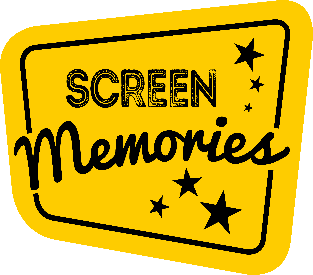 THIS WEEK’S THEMEThis week’s theme is Colours. We feature films with the name of a colour in the title, as well as songs that also had colours in their name.THIS WEEK’S TRANSATLANTIC SESSIONSWe are having another session with our friends in Pennswood, Pennsylvania on Friday June 25th starting at 3.00 p.m. our time. I will send out the link as soon as I have it.ON THE HOME FRONTOn Monday June 21st we are with West Dunbartonshire and then at East Ayrshire on Tuesday June 22nd. In a very busy week, we are with the Fife group on Thursday June 24th.   FEMME FATALE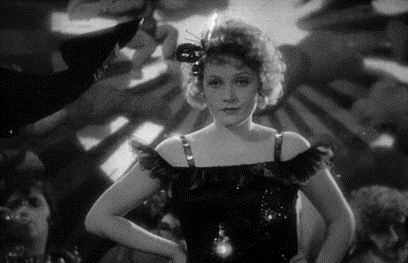 Who is this star and what was the name of her famous German film from 1930? MARLENE DIETRICH.THE BLUE ANGELDANCE, DANCE, DANCE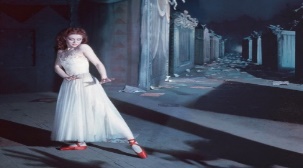 What was the name of this film and who was the female lead? THE RED SHOES.MOIRA SHEARER.         FOR VALOUR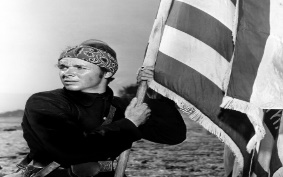 Who is this soldier who became an actor, and what was the name of his film with a colour in its title? AUDIE MURPHY. THE RED BADGE OF COURAGE. SINGIN’ THE BLUES?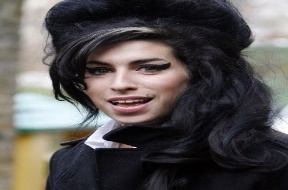 Who is the singer and what was the title of her hit single referring to a colour reversion? AMY WINEHOUSE. BACK TO BLACK.VERY POPULAR STAR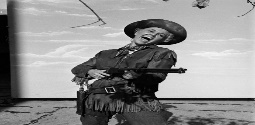 Who is she and which hills did she sing about in the film Calamity Jane? DORIS DAY. THE BLACK HILLS OF DAKOTA.         50s STAR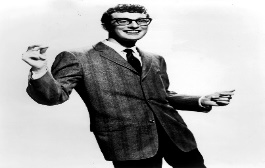 Who is the singer and which of his songs contained the words “Flying across the desert in a TWA, I saw a woman walking across the sand…...?” BUDDY HOLLY. BROWN-EYED HANDSOME MAN.         FILM STARS?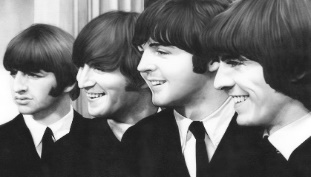 Which of their films contained the name of a colour? YELLOW SUBMARINE.WILDER BY THE MINUTE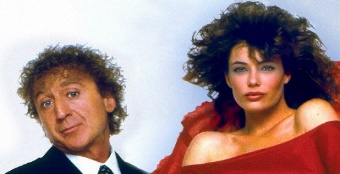 What was the name of this film and what was the Stevie Wonder hit associated with it? WOMAN IN RED. I JUST CALLED TO SAY I LOVE YOU.MASTER OF HORROR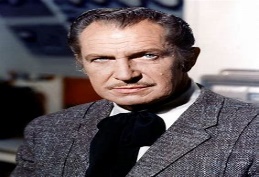 Who is he and what is the missing colour in the title of his 1964 film- The Masque of the * Death”? VINCENT PRICE. RED.    DIAMOND GEEZERS?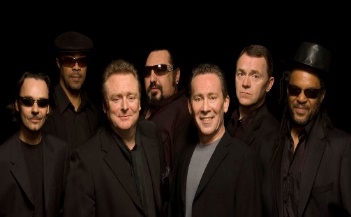 Who are these guys and what was the colour of the wine in their 1983 cover of a Neil Diamond hit? UB 40. RED MADE IT MA! TOP OF THE WORLD!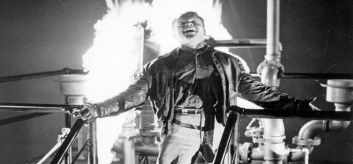 Who is the actor and which of his films is shown here? JAMES CAGNEY. WHITE HEAT.       MURDER SUSPECT 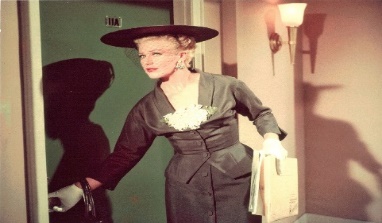 Who is this actress and what was the name of this film - Red Widow, Black Widow or Green Widow? GINGER ROGERS. BLACK WIDOW.   THE COLOUR OF LOVE?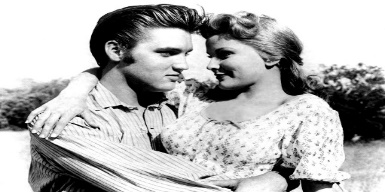 Which two Elvis Presley films have a colour in the title? BLUE HAWAII.G.I. BLUES.          GRAVEYARD SEARCH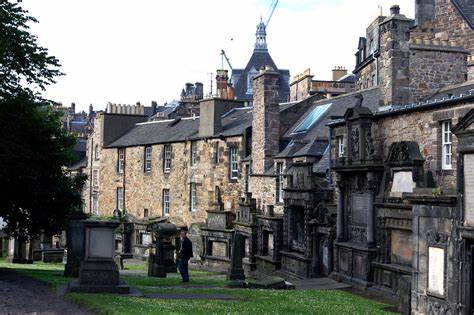 An Edinburgh churchyard with a nearby statue of a famous dog. The dog featured in a 1961 Walt Disney film. What was its name? GREYFRIARS BOBBY.            DREAMING?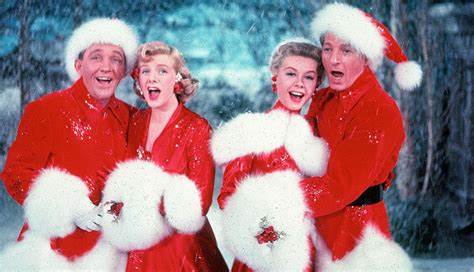 What is the name of the film and who are the four stars shown here? WHITE CHRISTMAS. BING CROSBY, DANNY KAYE, VERA-ELLEN, ROSEMARY CLOONEY.  EVENIN’ ALL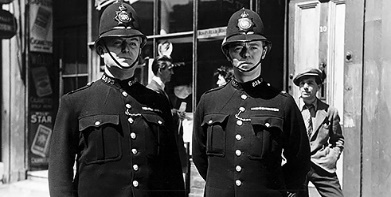  A 1950 film that starred Dirk Bogarde as a villain. Who is the actor on the left and which long-running TV series on BBC TV was developed from the film? JACK WARNER. DIXON OF DOCK GREEN.COLOURFUL STARSComplete the names of these starsJACK BLACKRICHARD GREENECAROL WHITE        COLOURFUL TITLESWhat is the missing colour in these film titles?1953 The RED Beret2002 RED Dragon1980 BLUE Lagoon1957 BLUE Murder at St.Trinians1992 WHITE Men Can’t Jump1999 The GREEN MileTRANSATLANTIC JUKEBOX DAYSTOP OF THE COLOURFUL POPSComplete the title of these songs by adding a colour.Mellow YELLOW (Donovan)GREEN, GREEN Grass of Home (Tom Jones)Tie a YELLOW Ribbon (Tony Orlando and Dawn)BLUE Bayou (Roy Orbison)Big YELLOW Taxi (Joni Mitchell)99 RED Balloons (Nina)Mr. BLUE Skies (E.L.O.)   COLOURFUL GROUP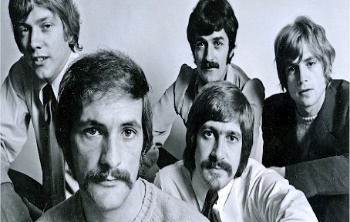 What is the name of this group seen here in 1968? MOODY BLUES        AS THEY ARE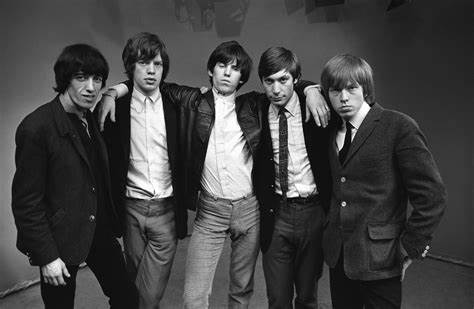 Which of their hits has the name of a colour in the title? PAINT IT BLACK, BROWN SUGAR, LITTLE RED ROOSTER, RUBY (?), SWEET BLACK ANGEL.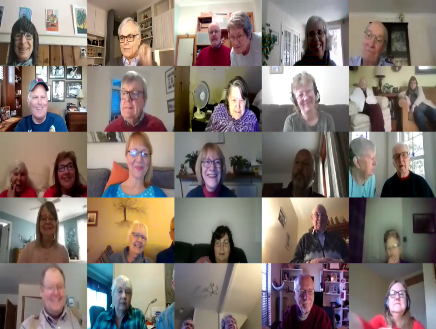 Sharing Rock and Roll Memories.